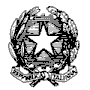 ISTITUTO COMPRENSIVO “EDMONDO CAVICCHI”SCUOLA DELL’INFANZIA, PRIMARIA E SECONDARIA DI I° GRADOVIA CIRCONV. LEVANTE N. 61 – 40066 PIEVE DI CENTO (BO)Tel. (051) 975001 – Fax (051) 973203AL DIRIGENTE SCOLASTICOI.C. DI PIEVE DI CENTOOGGETTO: RICHIESTA DI PERMESSO BREVE Il/La sottoscritto/a __________________________________________________________________ nato/a il ___________________ a__________________________ (_____) in servizio presso l’Istituto Comprensivo di Pieve di Cento, scuola __________________________________________________________________ in qualità di docente a tempo _________________________________________ CHIEDE un permesso breve per il giorno ___________________________ dalle ore __________ alle ore __________   per ______________________________________________________________________ (indicare motivazione)DICHIARA che l’orario di servizio è ____________________________________________________________________, di essere sostituita dall’insegnante ____________________________________________________________ e di recuperare le ore con supplenze secondo le necessità del plesso.LE ORE VANNO RECUPERATE ENTRO I DUE MESI SUCCESSIVI.                                                              						              Firma Pieve di Cento, ______________________	 	                           	_______________________________ Sezione a cura della segreteria□ Si autorizza                      □ Non si autorizza                              La Dirigente Scolastica    _______________________________                                  1. Sarà cura del coordinatore di plesso controllare che le ore vengano recuperate con supplenze entro i due mesi successivi il permesso. 2. Il presente modulo interamente compilato va consegnato in segreteria dal coordinatore di plesso a recupero avvenuto. Il/La sottoscritto/a insegnante ___________________________________________________ dichiara di avere recuperato n.________ ore il giorno ___________________ nella classe ____________ dalle ore ___________ alle ore ___________. 	                 FIRMA DOCENTE 	 	 	          FIRMA COORDINATORE DI PLESSO                      ___________________________		                             ___________________________